14. mája 2017 o 16,30 hod.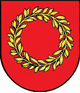 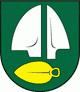 BOROVCE – SILADICEVážení športoví priatelia,dovoľte mi, aby som vás v mene výboru Telovýchovnej jednoty Družstevník Siladice pozval na majstrovský futbalový zápas MEVASPORT Oblastných majstrovstiev na súperovom trávniku v jarnej časti ročníka 2016/2017. Naši hráči odchádzajú odohrať svoj zápas s ŠK Borovce. V jesennej časti ročníka 2016/2017 sme sa s dnešným súperom stretli na domácom ihrisku dňa 16. októbra 2016, kde sme zvíťazili 3:1, keď za naše mužstvo sa dvakrát presadil Martin Laurinec a jedenkrát Michal Mesároš.V predošlom kole naši futbalisti zvíťazili na  domácom ihrisku s Dolnou Krupou  2:0, keď strelcom našich gólov bol Martin Laurinec. Mužstvo z Boroviec hralo na ihrisku  v Cíferi  a prehrali 1:0. V súčasnej dobe sú naši futbalisti na 4. mieste so ziskom 45 bodov, náš súper je na 15. mieste so ziskom 21bodov. Žiaci FC Horses v sobotu 13. mája 2017 o 16,30 hod. odohrajú svoj zápas s Dolnou Krupou na súperovom ihrisku, taktiež dorast FC Horses v sobotu 13. mája 2017 o 16,30 hod. odohrá svoje stretnutie na súperovom ihrisku v Dolnom Trhovišti. Prípravka v nedeľu 14. mája 2017 o 10,30 hod. odohrá svoje stretnutie na súperovom ihrisku so Zelenčom.Naši muži nastúpia pravdepodobne v tejto zostave :Dúcky, Richnák, Fančo I., Lančarič F., Rau, Varga, Sekereš O., Laurinec, Mesároš, Beránek, Fančo B. Na striedanie sú pripravení Trnovec, Ertl, Lopúch, Sekereš J., Lančarič M., Neštický a Lančarič Ľ. Tréner mužstva je Daniel Rau. Za neoprávnený štart za Žlkovce má Horváth zastavenú činnosť na 2 mesiace.Zápas povedie ako hlavný rozhodca pán ŠurinaNa čiarach mu asistuje pán Imrichovič a pán PodešvaPrajeme vám príjemný športový zážitok v duchu fair play.Pre prehľad uvádzame tabuľku prvého mužstva:1 Horná Krupá25165464 : 22532 Zavar25155563 : 26503 Voderady25155554 : 27504 Siladice25136669 : 44455 Cífer 25143842 : 32456 Dolná Krupá25134850 : 30437 Majcichov25127636 : 28438 Zeleneč251401172 : 49429 Dechtice251321049 : 374110 Leopoldov25861134 : 383011 Červeník25841346 : 542812 Veľké Orvište25741437 : 652513 Šulekovo25731552 : 612414 Dolný Lopašov25641531 : 612215 Borovce25631623 : 622116 Brestovany25132122 : 1086